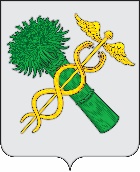 РОССИЙСКАЯ   ФЕДЕРАЦИЯНОВОЗЫБКОВСКИЙ ГОРОДСКОЙСОВЕТ НАРОДНЫХ ДЕПУТАТОВРЕШЕНИЕ   СОВЕТАОт  26.05.2020    № 6-157        г.НовозыбковВ соответствии с пунктами 7.3-1, 7.3-2 части 7 ст. 40 Федерального закона от 06.10.2003 № 131-ФЗ «Об общих принципах организации местного самоуправления в Российской Федерации», статьей 5 Закона Брянской области от 01.08.2014 №54-З «Об отдельных вопросах статуса лиц, замещающих государственные должности Брянской области и муниципальные должности», ст. 36,37, 40,42 Устава Новозыбковского городского округа Брянской области, Новозыбковский городской Совет народных депутатов Р Е Ш И Л:Утвердить прилагаемое Положение о порядке принятия решения о применении мер ответственности к депутату Новозыбковского городского Совета народных депутатов, выборному должностному лицу местного самоуправления, представившим недостоверные и неполные сведения о своих доходах, расходах, об имуществе и обязательствах имущественного характера, а также о доходах, расходах, об имуществе и обязательствах имущественного характера своих супруги (супруга) и несовершеннолетних детей, если искажение этих сведений является несущественным.Глава Новозыбковскогогородского округа                                                                          А.В. ЩипакинПРИЛОЖЕНИЕ к решению Новозыбковского городскогоСовета народных депутатов от 26.05.2020г. №6-157Положение «О порядке принятия решения о применении мер ответственности к депутату Новозыбковского городского Совета народных депутатов, выборному должностному лицу местного самоуправления, представившим недостоверные и неполные сведения о своих доходах, расходах, об имуществе и обязательствах имущественного характера, а также о доходах, расходах, об имуществе и обязательствах имущественного характера своих супруги (супруга) и несовершеннолетних детей, если искажение этих сведений является несущественным»Настоящее Положение устанавливает порядок принятия решения о применении мер ответственности к депутату Новозыбковского городского Совета народных депутатов, выборному должностному лицу местного самоуправления, представившим недостоверные и неполные сведения о своих доходах, расходах, об имуществе и обязательствах имущественного характера, а также о доходах, расходах, об имуществе и обязательствах имущественного характера своих супруги (супруга) и несовершеннолетних детей, если искажение этих сведений является несущественным.Проверка достоверности и полноты сведений о доходах, расходах, об имуществе и обязательствах имущественного характера, осуществляется по решению Губернатора Брянской области структурным подразделением администрации Губернатора Брянской области и Правительства Брянской области, ответственным за работу по профилактике коррупционных и иных правонарушений.Проверка осуществляется в срок, не превышающий 60 дней со дня принятия решения о ее проведении. Срок проверки может быть продлен до 90 дней Губернатором Брянской области.При выявлении в результате проверки, осуществленной в соответствии со статьей 4.5. Федерального закона от 25.12.2008 N 273-ФЗ «О противодействии коррупции», фактов несоблюдения лицом, замещающим муниципальную должность, ограничений, запретов, неисполнения обязанностей, которые установлены Федеральным законом «О противодействии коррупции», Федеральным законом «О контроле за соответствием расходов лиц, замещающих государственные должности, и иных лиц их доходам», Федеральным законом от 7 мая 2013 года N 79-ФЗ «О запрете отдельным категориям лиц открывать и иметь счета (вклады), хранить наличные денежные средства и ценности в иностранных банках, расположенных за пределами территории Российской Федерации, владеть и (или) пользоваться иностранными финансовыми инструментами», Губернатор Брянской области обращается с заявлением о досрочном прекращении полномочий лица, замещающего муниципальную должность, или применении в отношении него иного дисциплинарного взыскания в Новозыбковский городской Совет народных депутатов, или в суд.В случае, если структурное подразделение администрации Губернатора Брянской области и Правительства Брянской области, ответственное за работу по профилактике коррупционных и иных правонарушений признает, что искажения в сведениях о доходах, расходах, об имуществе и обязательствах имущественного характера являются несущественными, данный факт указывается в заявлении о применении в отношении депутата, выборного должностного лица местного самоуправления меры ответственности, предусмотренной п. 7.3-1 части 7 ст. 40 Федерального закона от 06.10.2003 № 131-ФЗ «Об общих принципах организации местного самоуправления в Российской Федерации».К депутату, выборному должностному лицу местного самоуправления, представившим недостоверные или неполные сведения о доходах, расходах, об имуществе и обязательствах имущественного характера, если искажение этих сведений является несущественным, могут быть применены следующие меры ответственности:1) предупреждение;2) освобождение депутата от должности в Новозыбковском городском Совете народных депутатов, с лишением права занимать должности в Новозыбковском городском Совете народных депутатов до прекращения срока его полномочий;3) освобождение от осуществления полномочий на постоянной основе с лишением права осуществлять полномочия на постоянной основе до прекращения срока его полномочий;4) запрет занимать должности в Новозыбковском городском Совете народных депутатов до прекращения срока его полномочий;5) запрет исполнять полномочия на постоянной основе до прекращения срока его полномочий.Решение о применении меры ответственности к депутату, выборному должностному лицу местного самоуправления принимается Новозыбковским городским Советом народных депутатов большинством голосов от установленной численности депутатов Новозыбковского городского Совета народных депутатов. Решение Новозыбковского городского Совета народных депутатов о досрочном прекращении полномочий Главы Новозыбковского городского округа, об освобождении от должности заместителя главы Новозыбковского городского округа принимается двумя третями голосов от установленного числа депутатов. Решение о применении меры ответственности к депутату, выборному должностному лицу местного самоуправления принимается не позднее чем через 30 дней со дня поступления заявления Губернатора Брянской области, указанного в пункте 4 настоящего Положения.В решении о применении мер ответственности к депутату, выборному должностному лицу местного самоуправления указываются основание его применения и соответствующий пункт части 7.3-1 статьи 40 Федерального закона от 06.10.2003 № 131-ФЗ «Об общих принципах организации местного самоуправления в Российской Федерации».Решение о применении мер ответственности к депутату, выборному должностному лицу местного самоуправления должно приниматься на основе общих принципов юридической ответственности, таких как справедливость, соразмерность, пропорциональность и неотвратимость. В частности, такое решение должно приниматься с учетом характера совершенного коррупционного правонарушения, его тяжести, обстоятельств, при которых оно совершено, а также с учетом особенностей личности правонарушителя, предшествующих результатов исполнения им своих должностных обязанностей (полномочий), соблюдения им других ограничений, запретов и обязанностей, установленных в целях противодействия коррупции. Депутат, выборное должностное лицо местного самоуправления, должно быть ознакомлено под роспись с решением о применении к нему мер ответственности в течение трех рабочих дней со дня принятия такого решения. По требованию депутату, выборному должностному лицу местного самоуправления, ему выдается надлежащим образом заверенная копия решения о применении к нему мер ответственности. В случае если решение о применении мер ответственности невозможно довести до сведения депутата, выборного должностного лица местного самоуправления или указанное лицо отказывается ознакомиться с решением под роспись, секретарем единой комиссии по соблюдению требований к служебному поведению и урегулированию конфликта интересов составляется акт об отказе в ознакомлении депутата, выборного должностного лица местного самоуправления с решением о применении к нему мер ответственности или о невозможности его уведомления о таком решении.Депутат, выборное должностное лицо местного самоуправления вправе обжаловать решение о применении к нему мер ответственности в судебном порядке.Об утверждении Положения «О порядке принятия решения о применении мер ответственности к депутату Новозыбковского городского Совета народных депутатов, выборному должностному лицу местного самоуправления, представившим недостоверные и неполные сведения о своих доходах, расходах, об имуществе и обязательствах имущественного характера, а также о доходах, расходах, об имуществе и обязательствах имущественного характера своих супруги (супруга) и несовершеннолетних детей, если искажение этих сведений является несущественным»2. Решение опубликовать в информационном бюллетене «Официальный Новозыбков» и разместить на официальном сайте Новозыбковского городского Совета народных депутатов.3. Настоящее решение вступает в силу с момента опубликования.